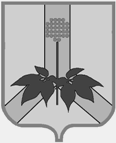 АДМИНИСТРАЦИЯ ДАЛЬНЕРЕЧЕНСКОГО МУНИЦИПАЛЬНОГО РАЙОНАПРОЕКТ ПОСТАНОВЛЕНИЯ                    г                      г. Дальнереченск                                  № -па                            О внесении изменений в постановление Администрации Дальнереченского муниципального района от 17 декабря 2021г №579-па «Об утверждении перечня главных администраторов доходов бюджета Дальнереченского муниципального района»В соответствии с Бюджетным кодексом Российской Федерации, Федеральным Законом от 06.10.2003г № 131-ФЗ «Об общих принципах организации местного самоуправления в Российской Федерации»,  постановлениями  Правительства Российской Федерации от 16 сентября 2021года №1568 «Об утверждении общих требований к закреплению за органами государственной власти (государственными органами) субъекта Российской Федерации, органами управления территориальными фондами обязательного медицинского страхования, органами местного самоуправления, органами местной администрации полномочий главного администратора источников финансирования дефицита бюджета и к утверждению перечня главных администраторов источников финансирования дефицита бюджета субъекта Российской Федерации, бюджета территориального фонда обязательного медицинского страхования, местного бюджета», и  от 16 сентября 2021 г. № 1569 «Об утверждении общих требований к закреплению за органами государственной власти (государственными органами) субъекта Российской Федерации, органами управления территориальными фондами обязательного медицинского страхования, органами местного самоуправления, органами местной администрации полномочий главного администратора доходов бюджета и к утверждению перечня главных администраторов доходов бюджета субъекта Российской федерации, бюджета территориального фонда обязательного медицинского страхования, местного бюджета», администрация Дальнереченского муниципального района ПОСТАНОВЛЯЕТ:1.Внести в постановление Администрации Дальнереченского муниципального района от 17 декабря 2021г. № 579-па «Об утверждении перечня главных администраторов доходов бюджета Дальнереченского муниципального района» следующие изменения:1.Изложить приложение №1 «Перечень главных администраторов доходов бюджета Дальнереченского муниципального района - органов местного самоуправления, органов администрации Дальнереченского муниципального района и созданных ими муниципальных казенных учреждений, закрепляемые за ними виды (подвиды) доходов бюджета Дальнереченского муниципального района» к Постановлению в новой редакции.2.  Настоящее постановление подлежит размещению на официальном сайте администрации Дальнереченского муниципального района.          3. Контроль за исполнением настоящего постановления возложить на заместителя главы администрации Попова А.Г.         4. Настоящее постановление вступает в силу со дня его официального опубликования и применяется к правоотношениям, возникающим при составлении и исполнении бюджета Дальнереченского муниципального района, начиная с бюджета на 2022 год и на плановый период 2023 и 2024 годов. Глава Дальнереченского муниципального района                                                                           В.С. Дернов                                                                                                Приложение №1                      к постановлению администрации   Дальнереченского муниципального                         района                                 г.       №  -паПеречень главных администраторов доходов бюджета Дальнереченского муниципального района –органов местного самоуправления, органов администрации Дальнереченского муниципального района и созданных ими муниципальных казенных учреждений, закрепляемые за ними виды (подвиды) доходов бюджета Дальнереченского муниципального района1 - государственная пошлина за выдачу разрешения на установку рекламной конструкции (основной платеж)2 - государственная пошлина за выдачу разрешения на установку рекламной конструкции (прочие поступления)3 - плата за пользование жилым помещением (плата за наем) муниципального жилого фондаКод бюджетной классификации Российской ФедерацииКод бюджетной классификации Российской ФедерацииНаименование главного администратора доходов бюджета Дальнереченского муниципального района// наименование кода вида (подвида) доходов бюджета Дальнереченского муниципального районаглавного администратора доходовКод группы, подгруппы, статьи и вида дохода бюджетаНаименование главного администратора доходов бюджета Дальнереченского муниципального района// наименование кода вида (подвида) доходов бюджета Дальнереченского муниципального района123Администрация Дальнереченского муниципального района Приморского края0011 08 07150 01 1000 110Государственная пошлина за выдачу разрешения на установку рекламной конструкции10011 08 07150 01 4000 110Государственная пошлина за выдачу разрешения на установку рекламной конструкции20011 11 05013 05 0000 120Доходы, получаемые в виде арендной платы за земельные участки, государственная собственность на которые не разграничена и которые расположены в границах сельских поселений и межселенных территорий муниципальных районов, а также средства от продажи права на заключение договоров аренды указанных земельных участков0011 11 05025 05 0000 120Доходы, получаемые в виде арендной платы, а также средства от продажи права на заключение договоров аренды за земли, находящиеся в собственности муниципальных районов (за исключением земельных участков муниципальных бюджетных и автономных учреждений)0011 11 05035 05 0000 120Доходы от сдачи в аренду имущества, находящегося в оперативном управлении органов управления муниципальных районов и созданных ими учреждений (за исключением имущества муниципальных бюджетных и автономных учреждений)0011 11 05075 05 0000 120Доходы от сдачи в аренду имущества, составляющего казну муниципальных районов (за исключением земельных участков)0011 11 05313 05 0000 120Плата по соглашениям об установлении сервитута, заключенным органами местного самоуправления муниципальных районов, органами местного самоуправления сельских поселений, государственными или муниципальными предприятиями либо государственными или муниципальными учреждениями в отношении земельных участков, государственная собственность на которые не разграничена и которые расположены в границах сельских поселений и межселенных территорий муниципальных районов0011 11 09045 05 0000 120Прочие поступления от использования имущества, находящегося в собственности муниципальных районов (за исключением имущества муниципальных бюджетных и автономных учреждений, а также имущества муниципальных унитарных предприятий, в том числе казенных)30011 13 01075 05 0000 130Доходы от оказания информационных услуг органами местного самоуправления муниципальных районов, казенными учреждениями муниципальных районов0011 13 01995 05 0000 130Прочие доходы от оказания платных услуг (работ) получателями средств бюджетов муниципальных районов0011 13 02065 05 0000 130Доходы, поступающие в порядке возмещения расходов, понесенных в связи с эксплуатацией имущества муниципальных районов0011 13 02995 05 0000 130Прочие доходы от компенсации затрат бюджетов муниципальных районов0011 14 02052 05 0000 410Доходы от реализации имущества, находящегося в оперативном управлении учреждений, находящихся в ведении органов управления муниципальных районов (за исключением имущества муниципальных бюджетных и автономных учреждений), в части реализации основных средств по указанному имуществу0011 14 02052 05 0000 440Доходы от реализации имущества, находящегося в оперативном управлении учреждений, находящихся в ведении органов управления муниципальных районов (за исключением имущества муниципальных бюджетных и автономных учреждений), в части реализации материальных запасов по указанному имуществу0011 14 02053 05 0000 410Доходы от реализации иного имущества, находящегося в собственности муниципальных районов (за исключением имущества муниципальных бюджетных и автономных учреждений, а также имущества муниципальных унитарных предприятий, в том числе казенных), в части реализации основных средств по указанному имуществу0011 14 02053 05 0000 440Доходы от реализации иного имущества, находящегося в собственности муниципальных районов (за исключением имущества муниципальных бюджетных и автономных учреждений, а также имущества муниципальных унитарных предприятий, в том числе казенных), в части реализации материальных запасов по указанному имуществу0011 14 06013 05 0000 430Доходы от продажи земельных участков, государственная собственность на которые не разграничена и которые расположены в границах сельских поселений и межселенных территорий муниципальных районов0011 14 06025 05 0000 430Доходы от продажи земельных участков, находящихся в собственности муниципальных районов (за исключением земельных участков муниципальных бюджетных и автономных учреждений)0011 15 02050 05 0000 140Платежи, взимаемые органами местного самоуправления (организациями) муниципальных районов за выполнение определенных функций0011 16 02020 02 0000 140Административные штрафы, установленные законами субъектов Российской Федерации об административных правонарушениях, за нарушение муниципальных правовых актов001116 07010 05 0000 140Штрафы, неустойки, пени, уплаченные в случае просрочки исполнения поставщиком (подрядчиком, исполнителем) обязательств, предусмотренных муниципальным контрактом, заключенным муниципальным органом, казенным учреждением муниципального района0011 16 07090 05 0000 140Иные штрафы, неустойки, пени, уплаченные в соответствии с законом или договором в случае неисполнения или ненадлежащего исполнения обязательств перед муниципальным органом, (муниципальным казенным учреждением) муниципального района0011 16 10081 05 0000 140Платежи в целях возмещения ущерба при расторжении муниципального контракта, заключенного с муниципальным органом муниципального района (муниципальным казенным учреждением), в связи с односторонним отказом исполнителя (подрядчика) от его исполнения (за исключением муниципального контракта, финансируемого за счет средств муниципального дорожного фонда)0011 16 10123 01 0051 140Доходы от денежных взысканий (штрафов), поступающие в счет погашения задолженности, образовавшейся до 1 января 2020 года, подлежащие зачислению в бюджет муниципального образования по нормативам, действовавшим в 2019 году (доходы бюджетов муниципальных районов за исключением доходов, направляемых на формирование муниципального дорожного фонда, а также иных платежей в случае принятия решения финансовым органом муниципального образования о раздельном учете задолженности)0011 16 11050 01 0000 140Платежи по искам о возмещении вреда, причиненного окружающей среде, а также платежи, уплачиваемые при добровольном возмещении вреда, причиненного окружающей среде (за исключением вреда, причиненного окружающей среде на особо охраняемых природных территориях, а также вреда, причиненного водным объектам), подлежащие зачислению в бюджет муниципального образования0011 16 11064 01 0000 140Платежи, уплачиваемые в целях возмещения вреда, причиняемого автомобильным дорогам местного значения транспортными средствами, осуществляющими перевозки тяжеловесных и (или) крупногабаритных грузов0011 17 01050 05 0000 180Невыясненные поступления, зачисляемые в бюджеты муниципальных районов0011 17 05050 05 0000 180Прочие неналоговые доходы бюджетов муниципальных районов 0011 17 15030 05 0000 150Инициативные платежи, зачисляемые в бюджет муниципальных районов0012 07 05030 05 0000 150Прочие безвозмездные поступления в бюджеты муниципальных районов0012 02 29999 05 0000 150Прочие субсидии бюджетам муниципальных районов0012 02 30024 05 0000 150Субвенции бюджетам муниципальных районов на выполнение передаваемых полномочий субъектов Российской Федерации0012 02 35082 05 0000 150Субвенции бюджетам муниципальных районов на предоставление жилых помещений детям-сиротам и детям, оставшимся без попечения родителей, лицам из их числа по договорам найма специализированных жилых помещений0012 02 35120 05 0000 150Субвенции бюджетам муниципальных районов на осуществление полномочий по составлению (изменению) списков кандидатов в присяжные заседатели федеральных судов общей юрисдикции в Российской Федерации0012 02 35260 05 0000 150Субвенции бюджетам муниципальных районов на выплату единовременного пособия при всех формах устройства детей, лишенных родительского попечения, в семью0012 02 35930 05 0000 150Субвенции бюджетам муниципальных районов на государственную регистрацию актов гражданского состояния0012 02 36900 05 0000 150Единая субвенция бюджетам муниципальных районов из бюджета субъекта Российской Федерации0012 02 39999 05 0000 150Прочие субвенции бюджетам муниципальных районов0012 02 49999 05 0000 150Прочие межбюджетные трансферты, передаваемые бюджетам муниципальных районов0012 18 05030 05 0000 150Доходы бюджетов муниципальных районов от возврата иными организациями остатков субсидий прошлых лет0012 19 60010 05 0000 150Возврат прочих остатков субсидий, субвенций и иных межбюджетных трансфертов, имеющих целевое назначение, прошлых лет из бюджетов муниципальных районовДума Дальнереченского муниципального района002113 02995 05 0000 130Прочие доходы от компенсации затрат бюджетов муниципальных районовМуниципальное казенное учреждение «Управление народного образования» Дальнереченского муниципального района Приморского края0031 13 01995 05 0000 130Прочие доходы от оказания платных услуг (работ) получателями средств бюджетов муниципальных районов0031 13 02995 05 0000 130Прочие доходы от компенсации затрат муниципальных районов0031 16 07010 05 0000 140Штрафы, неустойки, пени, уплаченные в случае просрочки исполнения поставщиком (подрядчиком, исполнителем) обязательств, предусмотренных муниципальным контрактом, заключенным муниципальным органом, казенным учреждением муниципального района0031 17 01050 05 0000 180Невыясненные поступления, зачисляемые в бюджет муниципальных районов0031 17 05050 05 0000 180Прочие неналоговые поступления, зачисляемые в бюджет муниципальных районов0032 02 25097 05 0000 150Субсидии бюджетам муниципальных образований на создание в общеобразовательных организациях, расположенных в сельской местности, условий для занятия физической культурой и спортом0032 02 29999 05 0000 150Прочие субсидии бюджетам муниципальных районов0032 02 30024 05 0000 150Субвенции бюджетам муниципальных районов на выполнение передаваемых полномочий субъектов Российской Федерации0032 02 30029 05 0000 150Субвенции бюджетам муниципальных районов на компенсацию части платы, взимаемой с родителей (законных представителей) за присмотр и уход за детьми, посещающими образовательные организации, реализующие образовательные программы дошкольного образования0032 02 35304 05 0000 150Субвенции бюджетам городских округов на организацию бесплатного горячего питания обучающихся, получающих начальное общее образование в государственных и муниципальных образовательных организациях0032 02 45303 05 0000 150Межбюджетные трансферты, передаваемые бюджетам муниципальных районов на ежемесячное денежное вознаграждение за классное руководство педагогическим работникам государственных и муниципальных общеобразовательных организацийКонтрольно-счетная палата Дальнереченского муниципального района0041 17 01050 05 0000 180Невыясненные поступления, зачисляемые в бюджет муниципальных районов0042 02 40014 05 0000 150Межбюджетные трансферты, передаваемые бюджетам муниципальных районов из бюджетов поселений на осуществление части полномочий по решению вопросов местного значения в соответствии с заключенными соглашениямиУправление финансов администрации Дальнереченского муниципального района Приморского края9451 17 01050 05 0000 180Невыясненные поступления, зачисляемые  в бюджеты муниципальных районов9451 17 05050 05 0000 180Прочие неналоговые доходы бюджетов муниципальных районов9451 17 15030 05 0000 150Инициативные платежи, зачисляемые в бюджет муниципальных районов9452 02 15001 05 0000 150Дотации бюджетам муниципальных районов на выравнивание бюджетной обеспеченности из бюджета субъекта Российской Федерации9452 02 15002 05 0000 150Дотации бюджетам муниципальных районов на поддержку мер по обеспечению сбалансированности бюджетов945 2 02 29999 05 0000 150Прочие субсидии бюджетам муниципальных районов9452 02 30024 05 0000 150Субвенции бюджетам муниципальных районов на выполнение передаваемых полномочий субъектов Российской Федерации9452 02 40014 05 0000 150Межбюджетные трансферты, передаваемые бюджетам муниципальных районов из бюджетов поселений на осуществление части полномочий по решению вопросов местного значения в соответствии с заключенными соглашениями9452 08 05000 05 0000 150Перечисления из бюджетов муниципальных районов (в бюджеты муниципальных районов) для осуществления возврата (зачета) излишне уплаченных или излишне взысканных сумм налогов, сборов и иных платежей, а также сумм процентов за несвоевременное осуществление такого возврата и процентов, начисленных на излишне взысканные суммы